Общество с ограниченной ответственностью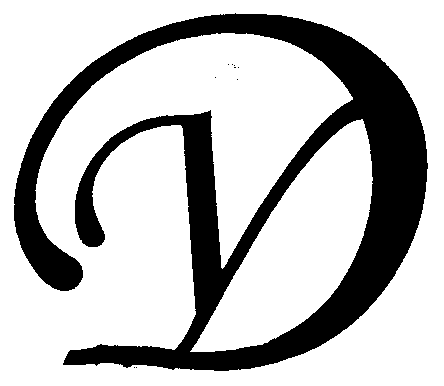 Управляющая организация «Умный дом»Россия, Тверская область, г.Удомля, пр.Курчатова, д.10а, пом.9, тел./факс: (48255) 52571, 54074 моб.тел.: +79157199560,  интернет-сайт: www.udom-lya.ru, e-mail: upravdom@udom-lya.ru, kvplata@udom-lya.ruСведения о расходах по отдельным статьям затрат за год: - управление многоквартирным домом, - вывоз ТБО, - ремонтная служба управляющей организации, - содержание, текущий ремонт и аварийное обслуживание сетей отопления, водопровода, канализации, ливнестоков,- содержание, текущий ремонт и аварийное обслуживание электрических сетей, - ремонт и обслуживание лифтового хозяйства,размещены на официальном сайте управляющей организации www.udom-lya.ru.Сведения о расходах, понесенных в связи с оказанием услуг по управлению многоквартирным домом по ул.Энтузиастов-22Сведения о расходах, понесенных в связи с оказанием услуг по управлению многоквартирным домом по ул.Энтузиастов-22Сведения о расходах, понесенных в связи с оказанием услуг по управлению многоквартирным домом по ул.Энтузиастов-22Период: 2012 годПериод: 2012 годПериод: 2012 годНаименование работ (услуг)Расходы (руб.)Расходы (руб./кв.м.)Общая площадь помещений в доме (кв.м.)5 424,30  Вывоз ТБО86 750,961,33  Содержание и текущий ремонт инженерных сетей272 787,254,19  Отопление, водопровод, канализация, ливнестоки (содержание, текущий ремонт и аварийное обслуживание)198 298,08Электрические сети (содержание, текущий ремонт и аварийное обслуживание)74 489,17Содержание помещений общего пользования и уборка земельного участка434 870,776,68  Вывоз КГО11 277,48Уборка мест общего пользования и придомовой территории423 593,29Текущий ремонт общей собственности29 800,620,46  Прочие ремонтные работы (ремонтная служба управляющей организации)29 800,62Управление многоквартирным домом149 059,762,29  НДС27 989,390,43  Итого1 001 258,7515,38  